		LABORATOIRE des MULTIMATERIAUX et INTERFACES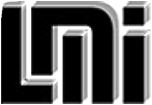 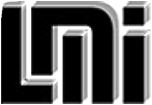 		UMR CNRS 5615 		Domaine Universitaire de la Doua 43, Boulevard du 11 Novembre 1918, Bâtiment C. Berthollet69622 Villeurbanne CedexTel  : 04 72 43 10 27        									30 May 2013To the Editor WJBCPlease find attached the manuscript WJBC3445Entitled Molecular Recognition by gold, silver and copper nanoparticles.The manuscript has been modified as requested1 English reverified2 References verifiedYours Dr Anthony W. Coleman FRSCDR CNRS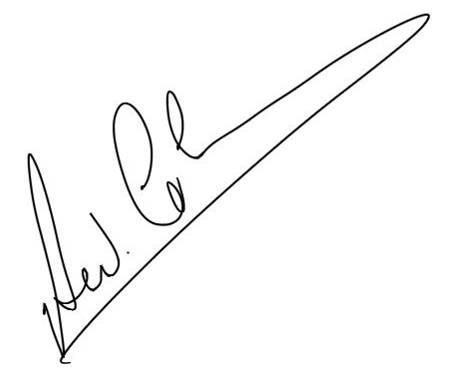 